Commonwealth of Massachusetts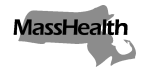 Executive Office of Health and Human ServicesOffice of Medicaidwww.mass.gov/masshealthMassHealthManaged Care Entity Bulletin 73November 2021TO:	Managed Care Entities and PACE Organizations Participating in MassHealthFROM:	Amanda Cassel Kraft, Assistant Secretary for MassHealth  [Signature of Amanda Cassel Kraft]RE:	Coverage for Monoclonal Antibodies for Treatment and Post-Exposure Prophylaxis for Coronavirus Disease 2019 (COVID-19)Applicable Managed Care Entities and PACE Organizations Accountable Care Partnership Plans (ACPPs)
 Managed Care Organizations (MCOs)
 MassHealth’s behavioral health vendor
 One Care Plans
 Senior Care Organizations (SCOs)
 Program of All-inclusive Care for the Elderly (PACE) OrganizationsOverviewThis bulletin supplements and updates Managed Care Entity Bulletins 50 and 57.  Managed care plans, as defined in MCE Bulletin 50, when providing monoclonal antibody products for treatment and post-exposure prophylaxis for COVID-19 as Medicaid services, must conform their coverage policies, including rates of payments, to match those in All Provider Bulletins 318 and 326.PACE organizations must ensure their coverage policies include those in All Provider Bulletins 318 and 326 when providing monoclonal antibody products for treatment and post-exposure prophylaxis for COVID-19 to PACE participants. Updated Coverage and Payment for COVID-19 Monoclonal Antibody ProductsAll Provider Bulletin 318 updates MassHealth requirements for coverage of monoclonal antibody product infusion, including but not limited to service codes, billing instructions, and rates of payment, and sets forth U.S. Food and Drug Administration (FDA) actions on certain products. All Provider Bulletin 326 provides additional codes and payment rates for hospital outpatient, community health centers and physician practices for the administration of monoclonal antibodies MassHealthManaged Care Entity Bulletin 73November 2021Page 2 of 2as post-exposure prophylaxis and updates existing code descriptions to match current Healthcare Common Procedure Coding System (HCPCS) descriptions reflecting that certain monoclonal antibody products may be administered through subcutaneous injection as well as intravenous infusion.Managed care plans, as defined in Managed Care Bulletin 50, must conform their coverage policies, including rates of payments, to match those in All Provider Bulletins 318 and 326, when providing monoclonal antibody products for treatment and post-exposure prophylaxis for COVID-19 as Medicaid services.  PACE organizations must conform their coverage policies to match those in All Provider Bulletins 318 and 326, when providing monoclonal antibody products for treatment and post-exposure prophylaxis for COVID-19 to PACE participants. MassHealth Website This bulletin is available on the MassHealth Provider Bulletins web page.Sign up to receive email alerts when MassHealth issues new bulletins and transmittal letters.Questions If you have any questions about the information in this bulletin, please contact the MassHealth Customer Service Center at (800) 841-2900, email your inquiry to providersupport@mahealth.net, or fax your inquiry to (617) 988-8974. Managed care plans should submit written questions and comments concerning this bulletin to their contract managers. 